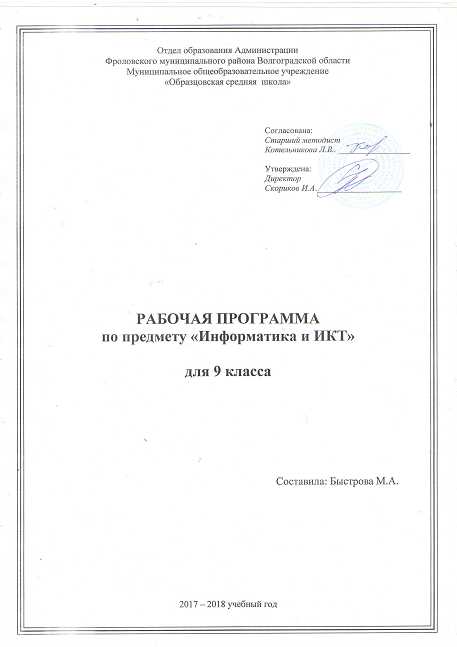 Пояснительная записка.Предметный курс, для обучения которому предназначена завершенная предметная линия учебников, разработан в соответствии с требованиями Федерального государственного образовательного стандарта основного общего образования (ФГОС), с учетом требований к результатам освоения основной образовательной программы, а также возрастных и психологических особенностей детей, обучающихся на ступени основного общего образования. Курс рассчитан на изучение в 7, 8, 9 классах общеобразовательной средней школы общим объемом 105 учебных часов . В соответствии с ФГОС изучение информатики в основной школе должно обеспечить:формирование информационной и алгоритмической культуры; формирование представления о компьютере как универсальном устройстве обработки информации; развитие основных навыков и умений использования компьютерных устройств; формирование представления об основных изучаемых понятиях: информация, алгоритм, модель – и их свойствах; развитие алгоритмического мышления, необходимого для профессиональной деятельности в современном обществе; развитие умений составить и записать алгоритм для конкретного исполнителя; формирование знаний об алгоритмических конструкциях, логических значениях и операциях; знакомство с одним из языков программирования и основными алгоритмическими структурами — линейной, условной и циклической;формирование умений формализации и структурирования информации, умения выбирать способ представления данных в соответствии с поставленной задачей — таблицы, схемы, графики, диаграммы, с использованием соответствующих программных средств обработки данных;формирование навыков и умений безопасного и целесообразного поведения при работе с компьютерными программами и в Интернете, умения соблюдать нормы информационной этики и права.Поскольку курс информатики для основной школы (7–9 классы) носит общеобразовательный характер, то его содержание должно обеспечивать успешное обучение на следующей ступени общего образования. Вместе с тем, большое место в курсе занимает технологическая составляющая, решающая метапредметную задачу информатики, определенную в ФГОС: формирование ИКТ-компетентности учащихся.  Упор делается на понимание идей и принципов, заложенных в информационных технологиях, а не на последовательности манипуляций в средах конкретных программных продуктов. В основе ФГОС лежит системно-деятельностный подход, обеспечивающий активную учебно-познавательную деятельность обучающихся. Учебники содержат теоретический материал курса. Весь материал для организации практических занятий (в том числе, в компьютерном классе) сосредоточен в задачнике-практикуме, а также в электронном виде в комплекте ЦОР. Содержание задачника-практикума достаточно обширно для многовариантной организации практической работы учащихся. Большое внимание в курсе уделено решению задачи формирования алгоритмической культуры учащихся, развитию алгоритмического мышления, входящим в перечень предметных результатов ФГОС. Этой теме посвящена большая часть содержания и учебного планирования в 9 классе. Для практической работы используются два вида учебных исполнителей алгоритмов, разработанных авторами и входящих в комплект ЦОР.  Для изучения основ программирования используется язык VisualBasic.В соответствии с ФГОС, курс нацелен на обеспечение реализации трех групп образовательных результатов: личностных, метапредметных и предметных. Важнейшей задачей изучения информатики в школе является воспитание и развитие качеств личности, отвечающих требованиям информационного общества. В частности, одним из таких качеств является приобретение учащимися информационно-коммуникационной компетентности (ИКТ-компетентности).  Многие составляющие ИКТ-компетентности входят в комплекс универсальных учебных действий.  Таким образом, часть метапредметных результатов образования в курсе информатики входят в структуру предметных результатов, т.е. становятся непосредственной целью обучения и отражаются в содержании изучаемого материала. Поэтому курс несет в себе значительное межпредметное, интегративное содержание в системе основного общего образования.Личностные и метапредметные результаты освоения учебного предметаПри изучении курса «Информатика» в соответствии с требованиями ФГОС формируются следующие личностные результаты:Формирование целостного мировоззрения, соответствующего современному уровню развития науки и общественной практики.    Формирование коммуникативной компетентности в общении и сотрудничестве со сверстниками и взрослыми в процессе образовательной, общественно-полезной, учебно-исследовательской, творческой деятельности. Формирование ценности здорового и безопасного образа жизни.  При изучении курса «Информатика» в соответствии с требованиями ФГОС формируются следующие метапредметные результаты:1.Умение самостоятельно планировать пути достижения цели, в том числе альтернативные, осознанно выбирать наиболее эффективные способы решения учебных и познавательных задач.2.Умение оценивать правильность выполнения учебной задачи, собственные возможности ее решения3.Умения определять понятия, создавать обобщения, устанавливать аналогии, классифицировать, устанавливать причинно-следственные связи, строить логическое рассуждение, умозаключение (индуктивное, дедуктивное и по аналогии) и делать выводы.Умение создавать, применять и преобразовывать знаки и символы, модели и схемы для решения учебных и познавательных задач.Формирование и развитие компетентности в области использования ИКТ (ИКТ-компетенции). При изучении курса «Информатика» в соответствии с требованиями ФГОС формируются предметные результаты, которые включают: освоенные обучающимися в ходе изучения учебного предмета умения, специфические для данной предметной области, виды деятельности по получению нового знания в рамках учебного предмета, его преобразованию и применению в учебных, учебно-проектных и социально-проектных ситуациях, формирование научного типа мышления, научных представлений о ключевых теориях, типах и видах отношений, владение научной терминологией, ключевыми понятиями, методами и приемами. В соответствии с Федеральным государственным образовательным стандартом общего образования основные предметные результаты изучения информатики в основной школе отражают: Формирование информационной и алгоритмической культуры; формирование представления о компьютере как универсальном устройстве обработки информации; развитие основных навыков и умений использования компьютерных устройств; Формирование представления об основных изучаемых понятиях — «информация», «алгоритм», «модель» — и их свойствах; Развитие алгоритмического мышления, необходимого для профессиональной деятельности в современном обществе; развитие умений составлять и записывать алгоритм для конкретного исполнителя; формирование знаний об алгоритмических конструкциях, логических значениях и операциях; знакомство с одним из языков программирования и основными алгоритмическими структурами — линейной, условной и циклической; Формирование умений формализации и структурирования информации, умения выбирать способ представления данных в соответствии с поставленной задачей — таблицы, схемы, графики, диаграммы, с использованием соответствующих программных средств обработки данных;Формирование навыков и умений безопасного и целесообразного поведения при работе с компьютерными программами и в Интернете, умения соблюдать нормы информационной этики и права.В основной школе предмет «Информатика и ИКТ» изучается в 8 классе в объеме 35 часов, в 9 классе – в объеме 70 учебных часов. За счёт вариативной части регионального компонента предмет «Информатика и ИКТ» изучается в 7 классе в объеме 35 учебных часов (соответствующая содержанию обучения авторской программы для 8 класса), и, соответственно, в 8-9 классах по 35 учебных часов(соответствующая содержанию обучения авторской программы для 9 класса).Программа рассчитана на 105 часов в 7-9 классе (1 час в неделю/34 учебных недель), в том числе – на контрольные работы (в форме компьютерного тестирования) – 11 часов, практических занятий – 50 часов. В связи с тем, что в учебном плане общеобразовательного учреждения 34 учебных недели, то на программу отводится 103 часа. Уменьшение часов происходит за счет резерва времени.Промежуточная аттестация обучающихся проводится в соответствии с Уставом школы в виде рейтингового контрольных работ по теоретическому материалу в конце каждого раздела. Текущий контроль усвоения учебного материала осуществляется путем устного/письменного опроса. Программой предусмотрено проведение контрольных работ, контрольного тестирования, практических работ и практикумов, в том числе: практических работ -  20, контрольных работ – 4.Практические работы, направлены на отработку отдельных технологических приемов. Творческий проект  предполагает использование актуального содержательного результата, осмысленного и интересного для учащихся.ПЛАНИРУЕМЫЕ РЕЗУЛЬТАТЫ ИЗУЧЕНИЯ КУРСАЛичностные результаты.Ученик научится (или получит возможность научиться) критическое отношение к информации и избирательность её восприятия; уважение к информации о частной жизнии информационным результатам других людей; осмысление мотивов своих действийпри выполнении заданий с жизненными ситуациями; начало профессионального самоопределения, ознакомление с миром профессий, связанных с информационными икоммуникационными технологиями.Метапредметные результаты.Регулятивные УУД.освоение способов решения проблем творческого характера в жизненных ситуациях;формирование умений ставить цель – создание творческой работы, планировать достижение этой цели, создавать вспомогательные эскизы в процессе работы;оценивание получающегося творческого продукта и соотнесение его с изначальным замыслом, выполнение по необходимости коррекции либо продукта, либо замысла.Познавательные УУД. Ученик научится или получит возможность научиться:Выполнять поиск информации в индивидуальных информационных архивах учащегося, информационной среде образовательного учреждения, в федеральных хранилищах информационных образовательных ресурсов;использовать средства информационных и коммуникационных технологий для решения коммуникативных, познавательных и творческих задач.Коммуникативные УУД. Ученик научится или получит возможность научиться:взаимодействовать (сотрудничать) с соседом по парте, в группе посредством заданий типа:создание гипермедиасообщений, включающих текст, набираемый на клавиатуре, цифровые данные, неподвижные и движущиеся, записанные и созданные изображения, и звуки, ссылки между элементами сообщения; подготовка выступления с аудиовизуальной поддержкой.Учебно-методический комплект: Семакин И.Г., Залогова Л.А., Русаков С.В., Шестакова Л.В. Информатика и ИКТ, Базовый курс: Учебник для 8 класса. – М.:БИНОМ. Лаборатория знаний, 2015. Семакин И.Г., Залогова Л.А., Русаков С.В., Шестакова Л.В. Информатика и ИКТ, Базовый курс: Учебник для 9 класса. – М.:БИНОМ. Лаборатория знаний, 2016. Задачник-практикум по информатике: Учебное пособие для средней школы/Под редакцией И.Г. Семакина, Е.К. Хеннера,. – М.:БИНОМ. Лаборатория знаний, 2006 Дополнительная учебно-методическая литература:учебник по базовому курсу Н. Д. Угринович. "Информатика. Базовый курс. 9 класс" - Москва, БИНОМ, 2005г.;Visual Basic в задачах и примерах. И.Сафронов.поурочные разработки по информатике 8-9 классы под ред. Шелепаева А.Х.№ ур.№ ур.Тема урокаТребования к уровню подготовки обучающихся (результат)Требования к уровню подготовки обучающихся (результат)Требования к уровню подготовки обучающихся (результат)Управление и алгоритмы (9 ч)Управление и алгоритмы (9 ч)Управление и алгоритмы (9 ч)Управление и алгоритмы (9 ч)Управление и алгоритмы (9 ч)Управление и алгоритмы (9 ч)метапредметныйпредметныйвид деятельности1.Управление и кибернетика. Автоматизированные и автоматические системы управления.Управление и кибернетика. Автоматизированные и автоматические системы управления.при анализе простых ситуаций управления определять механизм прямой и обратной связи.пользоваться языком блок-схем.понимать описание алгоритмов на учебном алгоритмическом языке.выполнить трассировку алгоритма для известного исполнителя.составлять линейные, ветвящиеся и циклические алгоритмы управления одним из учебных исполнителей.выделять подзадачи, определять и использовать вспомогательные алгоритмы.составлять линейные, ветвящиеся и циклические алгоритмы управления одним из учебных исполнителей.выделять подзадачи, определять и использовать вспомогательные алгоритмы.при анализе простых ситуаций управления определять механизм прямой и обратной связи.пользоваться языком блок-схем.понимать описание алгоритмов на учебном алгоритмическом языке.выполнить трассировку алгоритма для известного исполнителя.составлять линейные, ветвящиеся и циклические алгоритмы управления одним из учебных исполнителей.выделять подзадачи, определять и использовать вспомогательные алгоритмы.составлять линейные, ветвящиеся и циклические алгоритмы управления одним из учебных исполнителей.Выделять подзадачи, определять и использовать вспомогательные алгоритмы.составлять линейные, ветвящиеся и циклические алгоритмы для учебного исполнителяпонятие Кибернетики, ее предмет и задачи.сущность кибернетической схемы управления с обратной связью; назначение прямой и обратной связи в этой схеме.что такое алгоритм управления, какова роль алгоритма в системах управления.в чем состоят основные свойства алгоритма.способы записи алгоритмов: блок-схемы, учебный алгоритмический язык.назначение вспомогательных алгоритмов.Технологии построения сложных алгоритмов.назначение вспомогательных алгоритмов, технологии построения сложных алгоритмов: метод последовательной детализации и сборочный (библиотечный метод).понятие Кибернетики, ее предмет и задачи.сущность кибернетической схемы управления с обратной связью; назначение прямой и обратной связи в этой схеме.что такое алгоритм управления, какова роль алгоритма в системах управления.в чем состоят основные свойства алгоритма.способы записи алгоритмов: блок-схемы, учебный алгоритмический язык.правила составления линейных, ветвящихся и циклических алгоритмов на языке исполнителяАналитическая деятельность:определять по блок-схеме, для решения какой задачи предназначен данный алгоритм;отличать словесное описание алгоритма, от описания на формальном алгоритмическом языке;сравнивать различные алгоритмы решения одной задачи;приводить примеры состояния, возможных обстановок и системы команд исполнителя: компьютер и управляемый им исполнитель (в том числе робот); компьютер, получающий сигналы от цифровых датчиков в ходе наблюдений и экспериментов, и управляющий реальными (в том числе движущимися) устройствами;анализировать пользовательский интерфейс средств создания и выполнения программ;определять условия и возможности применения программного средства создания и выполнения программ для решения типовых задач;выявлять общее и отличия в разных программных продуктах, предназначенных для решения одного класса задач.Практическая деятельность:исполнять готовые алгоритмы для конкретных исходных данных;преобразовывать запись алгоритма с одной формы в другую.2Определение и свойства алгоритма. Линейные алгоритмы. Знакомство с графическим исполнителем.Определение и свойства алгоритма. Линейные алгоритмы. Знакомство с графическим исполнителем.при анализе простых ситуаций управления определять механизм прямой и обратной связи.пользоваться языком блок-схем.понимать описание алгоритмов на учебном алгоритмическом языке.выполнить трассировку алгоритма для известного исполнителя.составлять линейные, ветвящиеся и циклические алгоритмы управления одним из учебных исполнителей.выделять подзадачи, определять и использовать вспомогательные алгоритмы.составлять линейные, ветвящиеся и циклические алгоритмы управления одним из учебных исполнителей.выделять подзадачи, определять и использовать вспомогательные алгоритмы.при анализе простых ситуаций управления определять механизм прямой и обратной связи.пользоваться языком блок-схем.понимать описание алгоритмов на учебном алгоритмическом языке.выполнить трассировку алгоритма для известного исполнителя.составлять линейные, ветвящиеся и циклические алгоритмы управления одним из учебных исполнителей.выделять подзадачи, определять и использовать вспомогательные алгоритмы.составлять линейные, ветвящиеся и циклические алгоритмы управления одним из учебных исполнителей.Выделять подзадачи, определять и использовать вспомогательные алгоритмы.составлять линейные, ветвящиеся и циклические алгоритмы для учебного исполнителяпонятие Кибернетики, ее предмет и задачи.сущность кибернетической схемы управления с обратной связью; назначение прямой и обратной связи в этой схеме.что такое алгоритм управления, какова роль алгоритма в системах управления.в чем состоят основные свойства алгоритма.способы записи алгоритмов: блок-схемы, учебный алгоритмический язык.назначение вспомогательных алгоритмов.Технологии построения сложных алгоритмов.назначение вспомогательных алгоритмов, технологии построения сложных алгоритмов: метод последовательной детализации и сборочный (библиотечный метод).понятие Кибернетики, ее предмет и задачи.сущность кибернетической схемы управления с обратной связью; назначение прямой и обратной связи в этой схеме.что такое алгоритм управления, какова роль алгоритма в системах управления.в чем состоят основные свойства алгоритма.способы записи алгоритмов: блок-схемы, учебный алгоритмический язык.правила составления линейных, ветвящихся и циклических алгоритмов на языке исполнителяАналитическая деятельность:определять по блок-схеме, для решения какой задачи предназначен данный алгоритм;отличать словесное описание алгоритма, от описания на формальном алгоритмическом языке;сравнивать различные алгоритмы решения одной задачи;приводить примеры состояния, возможных обстановок и системы команд исполнителя: компьютер и управляемый им исполнитель (в том числе робот); компьютер, получающий сигналы от цифровых датчиков в ходе наблюдений и экспериментов, и управляющий реальными (в том числе движущимися) устройствами;анализировать пользовательский интерфейс средств создания и выполнения программ;определять условия и возможности применения программного средства создания и выполнения программ для решения типовых задач;выявлять общее и отличия в разных программных продуктах, предназначенных для решения одного класса задач.Практическая деятельность:исполнять готовые алгоритмы для конкретных исходных данных;преобразовывать запись алгоритма с одной формы в другую.3.Практическая работа№1:  Разработка линейных алгоритмов для графического исполнителя.Практическая работа№1:  Разработка линейных алгоритмов для графического исполнителя.при анализе простых ситуаций управления определять механизм прямой и обратной связи.пользоваться языком блок-схем.понимать описание алгоритмов на учебном алгоритмическом языке.выполнить трассировку алгоритма для известного исполнителя.составлять линейные, ветвящиеся и циклические алгоритмы управления одним из учебных исполнителей.выделять подзадачи, определять и использовать вспомогательные алгоритмы.составлять линейные, ветвящиеся и циклические алгоритмы управления одним из учебных исполнителей.выделять подзадачи, определять и использовать вспомогательные алгоритмы.при анализе простых ситуаций управления определять механизм прямой и обратной связи.пользоваться языком блок-схем.понимать описание алгоритмов на учебном алгоритмическом языке.выполнить трассировку алгоритма для известного исполнителя.составлять линейные, ветвящиеся и циклические алгоритмы управления одним из учебных исполнителей.выделять подзадачи, определять и использовать вспомогательные алгоритмы.составлять линейные, ветвящиеся и циклические алгоритмы управления одним из учебных исполнителей.Выделять подзадачи, определять и использовать вспомогательные алгоритмы.составлять линейные, ветвящиеся и циклические алгоритмы для учебного исполнителяпонятие Кибернетики, ее предмет и задачи.сущность кибернетической схемы управления с обратной связью; назначение прямой и обратной связи в этой схеме.что такое алгоритм управления, какова роль алгоритма в системах управления.в чем состоят основные свойства алгоритма.способы записи алгоритмов: блок-схемы, учебный алгоритмический язык.назначение вспомогательных алгоритмов.Технологии построения сложных алгоритмов.назначение вспомогательных алгоритмов, технологии построения сложных алгоритмов: метод последовательной детализации и сборочный (библиотечный метод).понятие Кибернетики, ее предмет и задачи.сущность кибернетической схемы управления с обратной связью; назначение прямой и обратной связи в этой схеме.что такое алгоритм управления, какова роль алгоритма в системах управления.в чем состоят основные свойства алгоритма.способы записи алгоритмов: блок-схемы, учебный алгоритмический язык.правила составления линейных, ветвящихся и циклических алгоритмов на языке исполнителяАналитическая деятельность:определять по блок-схеме, для решения какой задачи предназначен данный алгоритм;отличать словесное описание алгоритма, от описания на формальном алгоритмическом языке;сравнивать различные алгоритмы решения одной задачи;приводить примеры состояния, возможных обстановок и системы команд исполнителя: компьютер и управляемый им исполнитель (в том числе робот); компьютер, получающий сигналы от цифровых датчиков в ходе наблюдений и экспериментов, и управляющий реальными (в том числе движущимися) устройствами;анализировать пользовательский интерфейс средств создания и выполнения программ;определять условия и возможности применения программного средства создания и выполнения программ для решения типовых задач;выявлять общее и отличия в разных программных продуктах, предназначенных для решения одного класса задач.Практическая деятельность:исполнять готовые алгоритмы для конкретных исходных данных;преобразовывать запись алгоритма с одной формы в другую.4.Вспомогательные алгоритмы и подпрограммы. Циклические алгоритмы.Вспомогательные алгоритмы и подпрограммы. Циклические алгоритмы.при анализе простых ситуаций управления определять механизм прямой и обратной связи.пользоваться языком блок-схем.понимать описание алгоритмов на учебном алгоритмическом языке.выполнить трассировку алгоритма для известного исполнителя.составлять линейные, ветвящиеся и циклические алгоритмы управления одним из учебных исполнителей.выделять подзадачи, определять и использовать вспомогательные алгоритмы.составлять линейные, ветвящиеся и циклические алгоритмы управления одним из учебных исполнителей.выделять подзадачи, определять и использовать вспомогательные алгоритмы.при анализе простых ситуаций управления определять механизм прямой и обратной связи.пользоваться языком блок-схем.понимать описание алгоритмов на учебном алгоритмическом языке.выполнить трассировку алгоритма для известного исполнителя.составлять линейные, ветвящиеся и циклические алгоритмы управления одним из учебных исполнителей.выделять подзадачи, определять и использовать вспомогательные алгоритмы.составлять линейные, ветвящиеся и циклические алгоритмы управления одним из учебных исполнителей.Выделять подзадачи, определять и использовать вспомогательные алгоритмы.составлять линейные, ветвящиеся и циклические алгоритмы для учебного исполнителяпонятие Кибернетики, ее предмет и задачи.сущность кибернетической схемы управления с обратной связью; назначение прямой и обратной связи в этой схеме.что такое алгоритм управления, какова роль алгоритма в системах управления.в чем состоят основные свойства алгоритма.способы записи алгоритмов: блок-схемы, учебный алгоритмический язык.назначение вспомогательных алгоритмов.Технологии построения сложных алгоритмов.назначение вспомогательных алгоритмов, технологии построения сложных алгоритмов: метод последовательной детализации и сборочный (библиотечный метод).понятие Кибернетики, ее предмет и задачи.сущность кибернетической схемы управления с обратной связью; назначение прямой и обратной связи в этой схеме.что такое алгоритм управления, какова роль алгоритма в системах управления.в чем состоят основные свойства алгоритма.способы записи алгоритмов: блок-схемы, учебный алгоритмический язык.правила составления линейных, ветвящихся и циклических алгоритмов на языке исполнителяАналитическая деятельность:определять по блок-схеме, для решения какой задачи предназначен данный алгоритм;отличать словесное описание алгоритма, от описания на формальном алгоритмическом языке;сравнивать различные алгоритмы решения одной задачи;приводить примеры состояния, возможных обстановок и системы команд исполнителя: компьютер и управляемый им исполнитель (в том числе робот); компьютер, получающий сигналы от цифровых датчиков в ходе наблюдений и экспериментов, и управляющий реальными (в том числе движущимися) устройствами;анализировать пользовательский интерфейс средств создания и выполнения программ;определять условия и возможности применения программного средства создания и выполнения программ для решения типовых задач;выявлять общее и отличия в разных программных продуктах, предназначенных для решения одного класса задач.Практическая деятельность:исполнять готовые алгоритмы для конкретных исходных данных;преобразовывать запись алгоритма с одной формы в другую.5.Практическая работа №2: Учебный исполнитель алгоритмов. Использование вспомогательных алгоритмов.Практическая работа №2: Учебный исполнитель алгоритмов. Использование вспомогательных алгоритмов.при анализе простых ситуаций управления определять механизм прямой и обратной связи.пользоваться языком блок-схем.понимать описание алгоритмов на учебном алгоритмическом языке.выполнить трассировку алгоритма для известного исполнителя.составлять линейные, ветвящиеся и циклические алгоритмы управления одним из учебных исполнителей.выделять подзадачи, определять и использовать вспомогательные алгоритмы.составлять линейные, ветвящиеся и циклические алгоритмы управления одним из учебных исполнителей.выделять подзадачи, определять и использовать вспомогательные алгоритмы.при анализе простых ситуаций управления определять механизм прямой и обратной связи.пользоваться языком блок-схем.понимать описание алгоритмов на учебном алгоритмическом языке.выполнить трассировку алгоритма для известного исполнителя.составлять линейные, ветвящиеся и циклические алгоритмы управления одним из учебных исполнителей.выделять подзадачи, определять и использовать вспомогательные алгоритмы.составлять линейные, ветвящиеся и циклические алгоритмы управления одним из учебных исполнителей.Выделять подзадачи, определять и использовать вспомогательные алгоритмы.составлять линейные, ветвящиеся и циклические алгоритмы для учебного исполнителяпонятие Кибернетики, ее предмет и задачи.сущность кибернетической схемы управления с обратной связью; назначение прямой и обратной связи в этой схеме.что такое алгоритм управления, какова роль алгоритма в системах управления.в чем состоят основные свойства алгоритма.способы записи алгоритмов: блок-схемы, учебный алгоритмический язык.назначение вспомогательных алгоритмов.Технологии построения сложных алгоритмов.назначение вспомогательных алгоритмов, технологии построения сложных алгоритмов: метод последовательной детализации и сборочный (библиотечный метод).понятие Кибернетики, ее предмет и задачи.сущность кибернетической схемы управления с обратной связью; назначение прямой и обратной связи в этой схеме.что такое алгоритм управления, какова роль алгоритма в системах управления.в чем состоят основные свойства алгоритма.способы записи алгоритмов: блок-схемы, учебный алгоритмический язык.правила составления линейных, ветвящихся и циклических алгоритмов на языке исполнителяАналитическая деятельность:определять по блок-схеме, для решения какой задачи предназначен данный алгоритм;отличать словесное описание алгоритма, от описания на формальном алгоритмическом языке;сравнивать различные алгоритмы решения одной задачи;приводить примеры состояния, возможных обстановок и системы команд исполнителя: компьютер и управляемый им исполнитель (в том числе робот); компьютер, получающий сигналы от цифровых датчиков в ходе наблюдений и экспериментов, и управляющий реальными (в том числе движущимися) устройствами;анализировать пользовательский интерфейс средств создания и выполнения программ;определять условия и возможности применения программного средства создания и выполнения программ для решения типовых задач;выявлять общее и отличия в разных программных продуктах, предназначенных для решения одного класса задач.Практическая деятельность:исполнять готовые алгоритмы для конкретных исходных данных;преобразовывать запись алгоритма с одной формы в другую.6.Практическая работа№3: Учебный исполнитель алгоритмов. Циклические алгоритмы.Практическая работа№3: Учебный исполнитель алгоритмов. Циклические алгоритмы.при анализе простых ситуаций управления определять механизм прямой и обратной связи.пользоваться языком блок-схем.понимать описание алгоритмов на учебном алгоритмическом языке.выполнить трассировку алгоритма для известного исполнителя.составлять линейные, ветвящиеся и циклические алгоритмы управления одним из учебных исполнителей.выделять подзадачи, определять и использовать вспомогательные алгоритмы.составлять линейные, ветвящиеся и циклические алгоритмы управления одним из учебных исполнителей.выделять подзадачи, определять и использовать вспомогательные алгоритмы.при анализе простых ситуаций управления определять механизм прямой и обратной связи.пользоваться языком блок-схем.понимать описание алгоритмов на учебном алгоритмическом языке.выполнить трассировку алгоритма для известного исполнителя.составлять линейные, ветвящиеся и циклические алгоритмы управления одним из учебных исполнителей.выделять подзадачи, определять и использовать вспомогательные алгоритмы.составлять линейные, ветвящиеся и циклические алгоритмы управления одним из учебных исполнителей.Выделять подзадачи, определять и использовать вспомогательные алгоритмы.составлять линейные, ветвящиеся и циклические алгоритмы для учебного исполнителяпонятие Кибернетики, ее предмет и задачи.сущность кибернетической схемы управления с обратной связью; назначение прямой и обратной связи в этой схеме.что такое алгоритм управления, какова роль алгоритма в системах управления.в чем состоят основные свойства алгоритма.способы записи алгоритмов: блок-схемы, учебный алгоритмический язык.назначение вспомогательных алгоритмов.Технологии построения сложных алгоритмов.назначение вспомогательных алгоритмов, технологии построения сложных алгоритмов: метод последовательной детализации и сборочный (библиотечный метод).понятие Кибернетики, ее предмет и задачи.сущность кибернетической схемы управления с обратной связью; назначение прямой и обратной связи в этой схеме.что такое алгоритм управления, какова роль алгоритма в системах управления.в чем состоят основные свойства алгоритма.способы записи алгоритмов: блок-схемы, учебный алгоритмический язык.правила составления линейных, ветвящихся и циклических алгоритмов на языке исполнителяАналитическая деятельность:определять по блок-схеме, для решения какой задачи предназначен данный алгоритм;отличать словесное описание алгоритма, от описания на формальном алгоритмическом языке;сравнивать различные алгоритмы решения одной задачи;приводить примеры состояния, возможных обстановок и системы команд исполнителя: компьютер и управляемый им исполнитель (в том числе робот); компьютер, получающий сигналы от цифровых датчиков в ходе наблюдений и экспериментов, и управляющий реальными (в том числе движущимися) устройствами;анализировать пользовательский интерфейс средств создания и выполнения программ;определять условия и возможности применения программного средства создания и выполнения программ для решения типовых задач;выявлять общее и отличия в разных программных продуктах, предназначенных для решения одного класса задач.Практическая деятельность:исполнять готовые алгоритмы для конкретных исходных данных;преобразовывать запись алгоритма с одной формы в другую.7.Ветвление и последовательная детализация алгоритма.Ветвление и последовательная детализация алгоритма.при анализе простых ситуаций управления определять механизм прямой и обратной связи.пользоваться языком блок-схем.понимать описание алгоритмов на учебном алгоритмическом языке.выполнить трассировку алгоритма для известного исполнителя.составлять линейные, ветвящиеся и циклические алгоритмы управления одним из учебных исполнителей.выделять подзадачи, определять и использовать вспомогательные алгоритмы.составлять линейные, ветвящиеся и циклические алгоритмы управления одним из учебных исполнителей.выделять подзадачи, определять и использовать вспомогательные алгоритмы.при анализе простых ситуаций управления определять механизм прямой и обратной связи.пользоваться языком блок-схем.понимать описание алгоритмов на учебном алгоритмическом языке.выполнить трассировку алгоритма для известного исполнителя.составлять линейные, ветвящиеся и циклические алгоритмы управления одним из учебных исполнителей.выделять подзадачи, определять и использовать вспомогательные алгоритмы.составлять линейные, ветвящиеся и циклические алгоритмы управления одним из учебных исполнителей.Выделять подзадачи, определять и использовать вспомогательные алгоритмы.составлять линейные, ветвящиеся и циклические алгоритмы для учебного исполнителяпонятие Кибернетики, ее предмет и задачи.сущность кибернетической схемы управления с обратной связью; назначение прямой и обратной связи в этой схеме.что такое алгоритм управления, какова роль алгоритма в системах управления.в чем состоят основные свойства алгоритма.способы записи алгоритмов: блок-схемы, учебный алгоритмический язык.назначение вспомогательных алгоритмов.Технологии построения сложных алгоритмов.назначение вспомогательных алгоритмов, технологии построения сложных алгоритмов: метод последовательной детализации и сборочный (библиотечный метод).понятие Кибернетики, ее предмет и задачи.сущность кибернетической схемы управления с обратной связью; назначение прямой и обратной связи в этой схеме.что такое алгоритм управления, какова роль алгоритма в системах управления.в чем состоят основные свойства алгоритма.способы записи алгоритмов: блок-схемы, учебный алгоритмический язык.правила составления линейных, ветвящихся и циклических алгоритмов на языке исполнителяАналитическая деятельность:определять по блок-схеме, для решения какой задачи предназначен данный алгоритм;отличать словесное описание алгоритма, от описания на формальном алгоритмическом языке;сравнивать различные алгоритмы решения одной задачи;приводить примеры состояния, возможных обстановок и системы команд исполнителя: компьютер и управляемый им исполнитель (в том числе робот); компьютер, получающий сигналы от цифровых датчиков в ходе наблюдений и экспериментов, и управляющий реальными (в том числе движущимися) устройствами;анализировать пользовательский интерфейс средств создания и выполнения программ;определять условия и возможности применения программного средства создания и выполнения программ для решения типовых задач;выявлять общее и отличия в разных программных продуктах, предназначенных для решения одного класса задач.Практическая деятельность:исполнять готовые алгоритмы для конкретных исходных данных;преобразовывать запись алгоритма с одной формы в другую.8.Практическая работа№4: Учебный исполнитель алгоритмов. Ветвления. Циклы в сочетании с ветвлениями.Практическая работа№5: «Составление линейных, ветвящихся и циклических алгоритмов для учебного исполнителя»Практическая работа№4: Учебный исполнитель алгоритмов. Ветвления. Циклы в сочетании с ветвлениями.Практическая работа№5: «Составление линейных, ветвящихся и циклических алгоритмов для учебного исполнителя»при анализе простых ситуаций управления определять механизм прямой и обратной связи.пользоваться языком блок-схем.понимать описание алгоритмов на учебном алгоритмическом языке.выполнить трассировку алгоритма для известного исполнителя.составлять линейные, ветвящиеся и циклические алгоритмы управления одним из учебных исполнителей.выделять подзадачи, определять и использовать вспомогательные алгоритмы.составлять линейные, ветвящиеся и циклические алгоритмы управления одним из учебных исполнителей.выделять подзадачи, определять и использовать вспомогательные алгоритмы.при анализе простых ситуаций управления определять механизм прямой и обратной связи.пользоваться языком блок-схем.понимать описание алгоритмов на учебном алгоритмическом языке.выполнить трассировку алгоритма для известного исполнителя.составлять линейные, ветвящиеся и циклические алгоритмы управления одним из учебных исполнителей.выделять подзадачи, определять и использовать вспомогательные алгоритмы.составлять линейные, ветвящиеся и циклические алгоритмы управления одним из учебных исполнителей.Выделять подзадачи, определять и использовать вспомогательные алгоритмы.составлять линейные, ветвящиеся и циклические алгоритмы для учебного исполнителяпонятие Кибернетики, ее предмет и задачи.сущность кибернетической схемы управления с обратной связью; назначение прямой и обратной связи в этой схеме.что такое алгоритм управления, какова роль алгоритма в системах управления.в чем состоят основные свойства алгоритма.способы записи алгоритмов: блок-схемы, учебный алгоритмический язык.назначение вспомогательных алгоритмов.Технологии построения сложных алгоритмов.назначение вспомогательных алгоритмов, технологии построения сложных алгоритмов: метод последовательной детализации и сборочный (библиотечный метод).понятие Кибернетики, ее предмет и задачи.сущность кибернетической схемы управления с обратной связью; назначение прямой и обратной связи в этой схеме.что такое алгоритм управления, какова роль алгоритма в системах управления.в чем состоят основные свойства алгоритма.способы записи алгоритмов: блок-схемы, учебный алгоритмический язык.правила составления линейных, ветвящихся и циклических алгоритмов на языке исполнителяАналитическая деятельность:определять по блок-схеме, для решения какой задачи предназначен данный алгоритм;отличать словесное описание алгоритма, от описания на формальном алгоритмическом языке;сравнивать различные алгоритмы решения одной задачи;приводить примеры состояния, возможных обстановок и системы команд исполнителя: компьютер и управляемый им исполнитель (в том числе робот); компьютер, получающий сигналы от цифровых датчиков в ходе наблюдений и экспериментов, и управляющий реальными (в том числе движущимися) устройствами;анализировать пользовательский интерфейс средств создания и выполнения программ;определять условия и возможности применения программного средства создания и выполнения программ для решения типовых задач;выявлять общее и отличия в разных программных продуктах, предназначенных для решения одного класса задач.Практическая деятельность:исполнять готовые алгоритмы для конкретных исходных данных;преобразовывать запись алгоритма с одной формы в другую.9.Контрольная работа №1. Управление и алгоритмы (тестирование, зачетная практическая работа).  Контрольная работа №1. Управление и алгоритмы (тестирование, зачетная практическая работа).  при анализе простых ситуаций управления определять механизм прямой и обратной связи.пользоваться языком блок-схем.понимать описание алгоритмов на учебном алгоритмическом языке.выполнить трассировку алгоритма для известного исполнителя.составлять линейные, ветвящиеся и циклические алгоритмы управления одним из учебных исполнителей.выделять подзадачи, определять и использовать вспомогательные алгоритмы.составлять линейные, ветвящиеся и циклические алгоритмы управления одним из учебных исполнителей.выделять подзадачи, определять и использовать вспомогательные алгоритмы.при анализе простых ситуаций управления определять механизм прямой и обратной связи.пользоваться языком блок-схем.понимать описание алгоритмов на учебном алгоритмическом языке.выполнить трассировку алгоритма для известного исполнителя.составлять линейные, ветвящиеся и циклические алгоритмы управления одним из учебных исполнителей.выделять подзадачи, определять и использовать вспомогательные алгоритмы.составлять линейные, ветвящиеся и циклические алгоритмы управления одним из учебных исполнителей.Выделять подзадачи, определять и использовать вспомогательные алгоритмы.составлять линейные, ветвящиеся и циклические алгоритмы для учебного исполнителяпонятие Кибернетики, ее предмет и задачи.сущность кибернетической схемы управления с обратной связью; назначение прямой и обратной связи в этой схеме.что такое алгоритм управления, какова роль алгоритма в системах управления.в чем состоят основные свойства алгоритма.способы записи алгоритмов: блок-схемы, учебный алгоритмический язык.назначение вспомогательных алгоритмов.Технологии построения сложных алгоритмов.назначение вспомогательных алгоритмов, технологии построения сложных алгоритмов: метод последовательной детализации и сборочный (библиотечный метод).понятие Кибернетики, ее предмет и задачи.сущность кибернетической схемы управления с обратной связью; назначение прямой и обратной связи в этой схеме.что такое алгоритм управления, какова роль алгоритма в системах управления.в чем состоят основные свойства алгоритма.способы записи алгоритмов: блок-схемы, учебный алгоритмический язык.правила составления линейных, ветвящихся и циклических алгоритмов на языке исполнителяАналитическая деятельность:определять по блок-схеме, для решения какой задачи предназначен данный алгоритм;отличать словесное описание алгоритма, от описания на формальном алгоритмическом языке;сравнивать различные алгоритмы решения одной задачи;приводить примеры состояния, возможных обстановок и системы команд исполнителя: компьютер и управляемый им исполнитель (в том числе робот); компьютер, получающий сигналы от цифровых датчиков в ходе наблюдений и экспериментов, и управляющий реальными (в том числе движущимися) устройствами;анализировать пользовательский интерфейс средств создания и выполнения программ;определять условия и возможности применения программного средства создания и выполнения программ для решения типовых задач;выявлять общее и отличия в разных программных продуктах, предназначенных для решения одного класса задач.Практическая деятельность:исполнять готовые алгоритмы для конкретных исходных данных;преобразовывать запись алгоритма с одной формы в другую.Программное управление работой компьютера (16ч)Программное управление работой компьютера (16ч)Программное управление работой компьютера (16ч)Программное управление работой компьютера (16ч)Программное управление работой компьютера (16ч)Программное управление работой компьютера (16ч)10.10.Что такое программирование. Алгоритмы работы с величинами.Работать с готовой программой на одном из языков программирования высокого уровня.Составлять несложные линейные и ветвящиеся программы.Составлять несложные программы обработки одномерных массивов.Отлаживать и исполнять программы в системе программирования.Составлять несложные линейные, ветвящиеся, циклические  программы.Основные типы и виды величин.Понятие программирования.Алгоритм работы с величинами.Представление линейных и ветвящихся алгоритмов.Назначение языков программирования.Назначение систем программирования.Правила оформления программы на Visual Basic.Правила представления  данных и операторов на Visual Basic.Последовательность выполнения программы в системе программирования.Правила составления и оформления программ на Visual Basic.Правила составления и оформления линейных и ветвящихся программ на Visual Basic.Аналитическая деятельность:выделять этапы решения задачи на компьютере;осуществлять разбиение исходной задачи на подзадачи;сравнивать различные алгоритмы решения одной задачи;анализировать изменение значений величин при пошаговом выполнении алгоритма;определять по выбранному методу решения задачи, какие алгоритмические конструкции могут войти в алгоритм;анализировать работу алгоритмов в зависимости от исходных данных алгоритмов;анализировать готовые программы;определять по программе, для решения какой задачи она предназначена;анализировать системы команд и отказов учебных исполнителей (например: Робот, Чертёжник, Черепаха, Удвоитель и др.), арифметических исполнителей; придумывать аналогичные учебные исполнители и задачи по управлению ими.Практическая деятельность:исполнять готовые алгоритмы для конкретных исходных данных;преобразовывать запись алгоритма с одной формы в другую;строить цепочки команд, дающих нужный результат при конкретных исходных данных для исполнителя арифметических действий;строить цепочки команд, дающих нужный результат при конкретных исходных данных для исполнителя, преобразующего строки символов;строить арифметические, строковые, логические выражения и вычислять их значения;программировать линейные алгоритмы, предполагающие вычисление арифметических, строковых и логических выражений;разрабатывать программы, содержащие оператор/операторы ветвления (решение линейного неравенства, решение квадратного уравнения и пр.), в том числе с использованием логических операций;разрабатывать программы, содержащие оператор (операторы) цикла;1111Линейные вычислительные алгоритмы. Алгоритмическая структура «ветвление».Работать с готовой программой на одном из языков программирования высокого уровня.Составлять несложные линейные и ветвящиеся программы.Составлять несложные программы обработки одномерных массивов.Отлаживать и исполнять программы в системе программирования.Составлять несложные линейные, ветвящиеся, циклические  программы.Основные типы и виды величин.Понятие программирования.Алгоритм работы с величинами.Представление линейных и ветвящихся алгоритмов.Назначение языков программирования.Назначение систем программирования.Правила оформления программы на Visual Basic.Правила представления  данных и операторов на Visual Basic.Последовательность выполнения программы в системе программирования.Правила составления и оформления программ на Visual Basic.Правила составления и оформления линейных и ветвящихся программ на Visual Basic.Аналитическая деятельность:выделять этапы решения задачи на компьютере;осуществлять разбиение исходной задачи на подзадачи;сравнивать различные алгоритмы решения одной задачи;анализировать изменение значений величин при пошаговом выполнении алгоритма;определять по выбранному методу решения задачи, какие алгоритмические конструкции могут войти в алгоритм;анализировать работу алгоритмов в зависимости от исходных данных алгоритмов;анализировать готовые программы;определять по программе, для решения какой задачи она предназначена;анализировать системы команд и отказов учебных исполнителей (например: Робот, Чертёжник, Черепаха, Удвоитель и др.), арифметических исполнителей; придумывать аналогичные учебные исполнители и задачи по управлению ими.Практическая деятельность:исполнять готовые алгоритмы для конкретных исходных данных;преобразовывать запись алгоритма с одной формы в другую;строить цепочки команд, дающих нужный результат при конкретных исходных данных для исполнителя арифметических действий;строить цепочки команд, дающих нужный результат при конкретных исходных данных для исполнителя, преобразующего строки символов;строить арифметические, строковые, логические выражения и вычислять их значения;программировать линейные алгоритмы, предполагающие вычисление арифметических, строковых и логических выражений;разрабатывать программы, содержащие оператор/операторы ветвления (решение линейного неравенства, решение квадратного уравнения и пр.), в том числе с использованием логических операций;разрабатывать программы, содержащие оператор (операторы) цикла;1212Знакомство с языком Visual Basic. Программирование ветвлений на Visual Basic.Работать с готовой программой на одном из языков программирования высокого уровня.Составлять несложные линейные и ветвящиеся программы.Составлять несложные программы обработки одномерных массивов.Отлаживать и исполнять программы в системе программирования.Составлять несложные линейные, ветвящиеся, циклические  программы.Основные типы и виды величин.Понятие программирования.Алгоритм работы с величинами.Представление линейных и ветвящихся алгоритмов.Назначение языков программирования.Назначение систем программирования.Правила оформления программы на Visual Basic.Правила представления  данных и операторов на Visual Basic.Последовательность выполнения программы в системе программирования.Правила составления и оформления программ на Visual Basic.Правила составления и оформления линейных и ветвящихся программ на Visual Basic.Аналитическая деятельность:выделять этапы решения задачи на компьютере;осуществлять разбиение исходной задачи на подзадачи;сравнивать различные алгоритмы решения одной задачи;анализировать изменение значений величин при пошаговом выполнении алгоритма;определять по выбранному методу решения задачи, какие алгоритмические конструкции могут войти в алгоритм;анализировать работу алгоритмов в зависимости от исходных данных алгоритмов;анализировать готовые программы;определять по программе, для решения какой задачи она предназначена;анализировать системы команд и отказов учебных исполнителей (например: Робот, Чертёжник, Черепаха, Удвоитель и др.), арифметических исполнителей; придумывать аналогичные учебные исполнители и задачи по управлению ими.Практическая деятельность:исполнять готовые алгоритмы для конкретных исходных данных;преобразовывать запись алгоритма с одной формы в другую;строить цепочки команд, дающих нужный результат при конкретных исходных данных для исполнителя арифметических действий;строить цепочки команд, дающих нужный результат при конкретных исходных данных для исполнителя, преобразующего строки символов;строить арифметические, строковые, логические выражения и вычислять их значения;программировать линейные алгоритмы, предполагающие вычисление арифметических, строковых и логических выражений;разрабатывать программы, содержащие оператор/операторы ветвления (решение линейного неравенства, решение квадратного уравнения и пр.), в том числе с использованием логических операций;разрабатывать программы, содержащие оператор (операторы) цикла;1313Практическая работа№6: Знакомство с системами программированияна языке Visual Basic. Практическая работа №.7 Проект «Мой первый проект»Работать с готовой программой на одном из языков программирования высокого уровня.Составлять несложные линейные и ветвящиеся программы.Составлять несложные программы обработки одномерных массивов.Отлаживать и исполнять программы в системе программирования.Составлять несложные линейные, ветвящиеся, циклические  программы.Основные типы и виды величин.Понятие программирования.Алгоритм работы с величинами.Представление линейных и ветвящихся алгоритмов.Назначение языков программирования.Назначение систем программирования.Правила оформления программы на Visual Basic.Правила представления  данных и операторов на Visual Basic.Последовательность выполнения программы в системе программирования.Правила составления и оформления программ на Visual Basic.Правила составления и оформления линейных и ветвящихся программ на Visual Basic.Аналитическая деятельность:выделять этапы решения задачи на компьютере;осуществлять разбиение исходной задачи на подзадачи;сравнивать различные алгоритмы решения одной задачи;анализировать изменение значений величин при пошаговом выполнении алгоритма;определять по выбранному методу решения задачи, какие алгоритмические конструкции могут войти в алгоритм;анализировать работу алгоритмов в зависимости от исходных данных алгоритмов;анализировать готовые программы;определять по программе, для решения какой задачи она предназначена;анализировать системы команд и отказов учебных исполнителей (например: Робот, Чертёжник, Черепаха, Удвоитель и др.), арифметических исполнителей; придумывать аналогичные учебные исполнители и задачи по управлению ими.Практическая деятельность:исполнять готовые алгоритмы для конкретных исходных данных;преобразовывать запись алгоритма с одной формы в другую;строить цепочки команд, дающих нужный результат при конкретных исходных данных для исполнителя арифметических действий;строить цепочки команд, дающих нужный результат при конкретных исходных данных для исполнителя, преобразующего строки символов;строить арифметические, строковые, логические выражения и вычислять их значения;программировать линейные алгоритмы, предполагающие вычисление арифметических, строковых и логических выражений;разрабатывать программы, содержащие оператор/операторы ветвления (решение линейного неравенства, решение квадратного уравнения и пр.), в том числе с использованием логических операций;разрабатывать программы, содержащие оператор (операторы) цикла;1414Практическая работа№8: Линейный алгоритм. Практическая работа №9. Проект «Переменные»Работать с готовой программой на одном из языков программирования высокого уровня.Составлять несложные линейные и ветвящиеся программы.Составлять несложные программы обработки одномерных массивов.Отлаживать и исполнять программы в системе программирования.Составлять несложные линейные, ветвящиеся, циклические  программы.Основные типы и виды величин.Понятие программирования.Алгоритм работы с величинами.Представление линейных и ветвящихся алгоритмов.Назначение языков программирования.Назначение систем программирования.Правила оформления программы на Visual Basic.Правила представления  данных и операторов на Visual Basic.Последовательность выполнения программы в системе программирования.Правила составления и оформления программ на Visual Basic.Правила составления и оформления линейных и ветвящихся программ на Visual Basic.Аналитическая деятельность:выделять этапы решения задачи на компьютере;осуществлять разбиение исходной задачи на подзадачи;сравнивать различные алгоритмы решения одной задачи;анализировать изменение значений величин при пошаговом выполнении алгоритма;определять по выбранному методу решения задачи, какие алгоритмические конструкции могут войти в алгоритм;анализировать работу алгоритмов в зависимости от исходных данных алгоритмов;анализировать готовые программы;определять по программе, для решения какой задачи она предназначена;анализировать системы команд и отказов учебных исполнителей (например: Робот, Чертёжник, Черепаха, Удвоитель и др.), арифметических исполнителей; придумывать аналогичные учебные исполнители и задачи по управлению ими.Практическая деятельность:исполнять готовые алгоритмы для конкретных исходных данных;преобразовывать запись алгоритма с одной формы в другую;строить цепочки команд, дающих нужный результат при конкретных исходных данных для исполнителя арифметических действий;строить цепочки команд, дающих нужный результат при конкретных исходных данных для исполнителя, преобразующего строки символов;строить арифметические, строковые, логические выражения и вычислять их значения;программировать линейные алгоритмы, предполагающие вычисление арифметических, строковых и логических выражений;разрабатывать программы, содержащие оператор/операторы ветвления (решение линейного неравенства, решение квадратного уравнения и пр.), в том числе с использованием логических операций;разрабатывать программы, содержащие оператор (операторы) цикла;1515Алгоритмическая структура «ветвление». Практическая работа №10 Проект «Калькулятор»Работать с готовой программой на одном из языков программирования высокого уровня.Составлять несложные линейные и ветвящиеся программы.Составлять несложные программы обработки одномерных массивов.Отлаживать и исполнять программы в системе программирования.Составлять несложные линейные, ветвящиеся, циклические  программы.Основные типы и виды величин.Понятие программирования.Алгоритм работы с величинами.Представление линейных и ветвящихся алгоритмов.Назначение языков программирования.Назначение систем программирования.Правила оформления программы на Visual Basic.Правила представления  данных и операторов на Visual Basic.Последовательность выполнения программы в системе программирования.Правила составления и оформления программ на Visual Basic.Правила составления и оформления линейных и ветвящихся программ на Visual Basic.Аналитическая деятельность:выделять этапы решения задачи на компьютере;осуществлять разбиение исходной задачи на подзадачи;сравнивать различные алгоритмы решения одной задачи;анализировать изменение значений величин при пошаговом выполнении алгоритма;определять по выбранному методу решения задачи, какие алгоритмические конструкции могут войти в алгоритм;анализировать работу алгоритмов в зависимости от исходных данных алгоритмов;анализировать готовые программы;определять по программе, для решения какой задачи она предназначена;анализировать системы команд и отказов учебных исполнителей (например: Робот, Чертёжник, Черепаха, Удвоитель и др.), арифметических исполнителей; придумывать аналогичные учебные исполнители и задачи по управлению ими.Практическая деятельность:исполнять готовые алгоритмы для конкретных исходных данных;преобразовывать запись алгоритма с одной формы в другую;строить цепочки команд, дающих нужный результат при конкретных исходных данных для исполнителя арифметических действий;строить цепочки команд, дающих нужный результат при конкретных исходных данных для исполнителя, преобразующего строки символов;строить арифметические, строковые, логические выражения и вычислять их значения;программировать линейные алгоритмы, предполагающие вычисление арифметических, строковых и логических выражений;разрабатывать программы, содержащие оператор/операторы ветвления (решение линейного неравенства, решение квадратного уравнения и пр.), в том числе с использованием логических операций;разрабатывать программы, содержащие оператор (операторы) цикла;1616Алгоритмическая структура «выбор». Практическая работа №11 Проект «Строковый калькулятор»Работать с готовой программой на одном из языков программирования высокого уровня.Составлять несложные линейные и ветвящиеся программы.Составлять несложные программы обработки одномерных массивов.Отлаживать и исполнять программы в системе программирования.Составлять несложные линейные, ветвящиеся, циклические  программы.Основные типы и виды величин.Понятие программирования.Алгоритм работы с величинами.Представление линейных и ветвящихся алгоритмов.Назначение языков программирования.Назначение систем программирования.Правила оформления программы на Visual Basic.Правила представления  данных и операторов на Visual Basic.Последовательность выполнения программы в системе программирования.Правила составления и оформления программ на Visual Basic.Правила составления и оформления линейных и ветвящихся программ на Visual Basic.Аналитическая деятельность:выделять этапы решения задачи на компьютере;осуществлять разбиение исходной задачи на подзадачи;сравнивать различные алгоритмы решения одной задачи;анализировать изменение значений величин при пошаговом выполнении алгоритма;определять по выбранному методу решения задачи, какие алгоритмические конструкции могут войти в алгоритм;анализировать работу алгоритмов в зависимости от исходных данных алгоритмов;анализировать готовые программы;определять по программе, для решения какой задачи она предназначена;анализировать системы команд и отказов учебных исполнителей (например: Робот, Чертёжник, Черепаха, Удвоитель и др.), арифметических исполнителей; придумывать аналогичные учебные исполнители и задачи по управлению ими.Практическая деятельность:исполнять готовые алгоритмы для конкретных исходных данных;преобразовывать запись алгоритма с одной формы в другую;строить цепочки команд, дающих нужный результат при конкретных исходных данных для исполнителя арифметических действий;строить цепочки команд, дающих нужный результат при конкретных исходных данных для исполнителя, преобразующего строки символов;строить арифметические, строковые, логические выражения и вычислять их значения;программировать линейные алгоритмы, предполагающие вычисление арифметических, строковых и логических выражений;разрабатывать программы, содержащие оператор/операторы ветвления (решение линейного неравенства, решение квадратного уравнения и пр.), в том числе с использованием логических операций;разрабатывать программы, содержащие оператор (операторы) цикла;1717Алгоритмическая структура «цикл». Практическая работа №12 Проект «Даты и время»Работать с готовой программой на одном из языков программирования высокого уровня.Составлять несложные линейные и ветвящиеся программы.Составлять несложные программы обработки одномерных массивов.Отлаживать и исполнять программы в системе программирования.Составлять несложные линейные, ветвящиеся, циклические  программы.Основные типы и виды величин.Понятие программирования.Алгоритм работы с величинами.Представление линейных и ветвящихся алгоритмов.Назначение языков программирования.Назначение систем программирования.Правила оформления программы на Visual Basic.Правила представления  данных и операторов на Visual Basic.Последовательность выполнения программы в системе программирования.Правила составления и оформления программ на Visual Basic.Правила составления и оформления линейных и ветвящихся программ на Visual Basic.Аналитическая деятельность:выделять этапы решения задачи на компьютере;осуществлять разбиение исходной задачи на подзадачи;сравнивать различные алгоритмы решения одной задачи;анализировать изменение значений величин при пошаговом выполнении алгоритма;определять по выбранному методу решения задачи, какие алгоритмические конструкции могут войти в алгоритм;анализировать работу алгоритмов в зависимости от исходных данных алгоритмов;анализировать готовые программы;определять по программе, для решения какой задачи она предназначена;анализировать системы команд и отказов учебных исполнителей (например: Робот, Чертёжник, Черепаха, Удвоитель и др.), арифметических исполнителей; придумывать аналогичные учебные исполнители и задачи по управлению ими.Практическая деятельность:исполнять готовые алгоритмы для конкретных исходных данных;преобразовывать запись алгоритма с одной формы в другую;строить цепочки команд, дающих нужный результат при конкретных исходных данных для исполнителя арифметических действий;строить цепочки команд, дающих нужный результат при конкретных исходных данных для исполнителя, преобразующего строки символов;строить арифметические, строковые, логические выражения и вычислять их значения;программировать линейные алгоритмы, предполагающие вычисление арифметических, строковых и логических выражений;разрабатывать программы, содержащие оператор/операторы ветвления (решение линейного неравенства, решение квадратного уравнения и пр.), в том числе с использованием логических операций;разрабатывать программы, содержащие оператор (операторы) цикла;1818Контрольная работа №2: «Линейные и ветвящиеся алгоритмы».Работать с готовой программой на одном из языков программирования высокого уровня.Составлять несложные линейные и ветвящиеся программы.Составлять несложные программы обработки одномерных массивов.Отлаживать и исполнять программы в системе программирования.Составлять несложные линейные, ветвящиеся, циклические  программы.Основные типы и виды величин.Понятие программирования.Алгоритм работы с величинами.Представление линейных и ветвящихся алгоритмов.Назначение языков программирования.Назначение систем программирования.Правила оформления программы на Visual Basic.Правила представления  данных и операторов на Visual Basic.Последовательность выполнения программы в системе программирования.Правила составления и оформления программ на Visual Basic.Правила составления и оформления линейных и ветвящихся программ на Visual Basic.Аналитическая деятельность:выделять этапы решения задачи на компьютере;осуществлять разбиение исходной задачи на подзадачи;сравнивать различные алгоритмы решения одной задачи;анализировать изменение значений величин при пошаговом выполнении алгоритма;определять по выбранному методу решения задачи, какие алгоритмические конструкции могут войти в алгоритм;анализировать работу алгоритмов в зависимости от исходных данных алгоритмов;анализировать готовые программы;определять по программе, для решения какой задачи она предназначена;анализировать системы команд и отказов учебных исполнителей (например: Робот, Чертёжник, Черепаха, Удвоитель и др.), арифметических исполнителей; придумывать аналогичные учебные исполнители и задачи по управлению ими.Практическая деятельность:исполнять готовые алгоритмы для конкретных исходных данных;преобразовывать запись алгоритма с одной формы в другую;строить цепочки команд, дающих нужный результат при конкретных исходных данных для исполнителя арифметических действий;строить цепочки команд, дающих нужный результат при конкретных исходных данных для исполнителя, преобразующего строки символов;строить арифметические, строковые, логические выражения и вычислять их значения;программировать линейные алгоритмы, предполагающие вычисление арифметических, строковых и логических выражений;разрабатывать программы, содержащие оператор/операторы ветвления (решение линейного неравенства, решение квадратного уравнения и пр.), в том числе с использованием логических операций;разрабатывать программы, содержащие оператор (операторы) цикла;1919Переменные. Практическая работа №13 Проект «Сравнение кодов символов»Работать с готовой программой на одном из языков программирования высокого уровня.Составлять несложные линейные и ветвящиеся программы.Составлять несложные программы обработки одномерных массивов.Отлаживать и исполнять программы в системе программирования.Составлять несложные линейные, ветвящиеся, циклические  программы.Основные типы и виды величин.Понятие программирования.Алгоритм работы с величинами.Представление линейных и ветвящихся алгоритмов.Назначение языков программирования.Назначение систем программирования.Правила оформления программы на Visual Basic.Правила представления  данных и операторов на Visual Basic.Последовательность выполнения программы в системе программирования.Правила составления и оформления программ на Visual Basic.Правила составления и оформления линейных и ветвящихся программ на Visual Basic.Аналитическая деятельность:выделять этапы решения задачи на компьютере;осуществлять разбиение исходной задачи на подзадачи;сравнивать различные алгоритмы решения одной задачи;анализировать изменение значений величин при пошаговом выполнении алгоритма;определять по выбранному методу решения задачи, какие алгоритмические конструкции могут войти в алгоритм;анализировать работу алгоритмов в зависимости от исходных данных алгоритмов;анализировать готовые программы;определять по программе, для решения какой задачи она предназначена;анализировать системы команд и отказов учебных исполнителей (например: Робот, Чертёжник, Черепаха, Удвоитель и др.), арифметических исполнителей; придумывать аналогичные учебные исполнители и задачи по управлению ими.Практическая деятельность:исполнять готовые алгоритмы для конкретных исходных данных;преобразовывать запись алгоритма с одной формы в другую;строить цепочки команд, дающих нужный результат при конкретных исходных данных для исполнителя арифметических действий;строить цепочки команд, дающих нужный результат при конкретных исходных данных для исполнителя, преобразующего строки символов;строить арифметические, строковые, логические выражения и вычислять их значения;программировать линейные алгоритмы, предполагающие вычисление арифметических, строковых и логических выражений;разрабатывать программы, содержащие оператор/операторы ветвления (решение линейного неравенства, решение квадратного уравнения и пр.), в том числе с использованием логических операций;разрабатывать программы, содержащие оператор (операторы) цикла;2020Выражения. Практическая работа №14 Проект «Отметка»Работать с готовой программой на одном из языков программирования высокого уровня.Составлять несложные линейные и ветвящиеся программы.Составлять несложные программы обработки одномерных массивов.Отлаживать и исполнять программы в системе программирования.Составлять несложные линейные, ветвящиеся, циклические  программы.Основные типы и виды величин.Понятие программирования.Алгоритм работы с величинами.Представление линейных и ветвящихся алгоритмов.Назначение языков программирования.Назначение систем программирования.Правила оформления программы на Visual Basic.Правила представления  данных и операторов на Visual Basic.Последовательность выполнения программы в системе программирования.Правила составления и оформления программ на Visual Basic.Правила составления и оформления линейных и ветвящихся программ на Visual Basic.Аналитическая деятельность:выделять этапы решения задачи на компьютере;осуществлять разбиение исходной задачи на подзадачи;сравнивать различные алгоритмы решения одной задачи;анализировать изменение значений величин при пошаговом выполнении алгоритма;определять по выбранному методу решения задачи, какие алгоритмические конструкции могут войти в алгоритм;анализировать работу алгоритмов в зависимости от исходных данных алгоритмов;анализировать готовые программы;определять по программе, для решения какой задачи она предназначена;анализировать системы команд и отказов учебных исполнителей (например: Робот, Чертёжник, Черепаха, Удвоитель и др.), арифметических исполнителей; придумывать аналогичные учебные исполнители и задачи по управлению ими.Практическая деятельность:исполнять готовые алгоритмы для конкретных исходных данных;преобразовывать запись алгоритма с одной формы в другую;строить цепочки команд, дающих нужный результат при конкретных исходных данных для исполнителя арифметических действий;строить цепочки команд, дающих нужный результат при конкретных исходных данных для исполнителя, преобразующего строки символов;строить арифметические, строковые, логические выражения и вычислять их значения;программировать линейные алгоритмы, предполагающие вычисление арифметических, строковых и логических выражений;разрабатывать программы, содержащие оператор/операторы ветвления (решение линейного неравенства, решение квадратного уравнения и пр.), в том числе с использованием логических операций;разрабатывать программы, содержащие оператор (операторы) цикла;2121Функции. Практическая работа №15. Проект «Коды символов»Работать с готовой программой на одном из языков программирования высокого уровня.Составлять несложные линейные и ветвящиеся программы.Составлять несложные программы обработки одномерных массивов.Отлаживать и исполнять программы в системе программирования.Составлять несложные линейные, ветвящиеся, циклические  программы.Основные типы и виды величин.Понятие программирования.Алгоритм работы с величинами.Представление линейных и ветвящихся алгоритмов.Назначение языков программирования.Назначение систем программирования.Правила оформления программы на Visual Basic.Правила представления  данных и операторов на Visual Basic.Последовательность выполнения программы в системе программирования.Правила составления и оформления программ на Visual Basic.Правила составления и оформления линейных и ветвящихся программ на Visual Basic.Аналитическая деятельность:выделять этапы решения задачи на компьютере;осуществлять разбиение исходной задачи на подзадачи;сравнивать различные алгоритмы решения одной задачи;анализировать изменение значений величин при пошаговом выполнении алгоритма;определять по выбранному методу решения задачи, какие алгоритмические конструкции могут войти в алгоритм;анализировать работу алгоритмов в зависимости от исходных данных алгоритмов;анализировать готовые программы;определять по программе, для решения какой задачи она предназначена;анализировать системы команд и отказов учебных исполнителей (например: Робот, Чертёжник, Черепаха, Удвоитель и др.), арифметических исполнителей; придумывать аналогичные учебные исполнители и задачи по управлению ими.Практическая деятельность:исполнять готовые алгоритмы для конкретных исходных данных;преобразовывать запись алгоритма с одной формы в другую;строить цепочки команд, дающих нужный результат при конкретных исходных данных для исполнителя арифметических действий;строить цепочки команд, дающих нужный результат при конкретных исходных данных для исполнителя, преобразующего строки символов;строить арифметические, строковые, логические выражения и вычислять их значения;программировать линейные алгоритмы, предполагающие вычисление арифметических, строковых и логических выражений;разрабатывать программы, содержащие оператор/операторы ветвления (решение линейного неравенства, решение квадратного уравнения и пр.), в том числе с использованием логических операций;разрабатывать программы, содержащие оператор (операторы) цикла;2222Визуальное программирование. Практическая работа №16. Проект «Слово – перевёртыш»Работать с готовой программой на одном из языков программирования высокого уровня.Составлять несложные линейные и ветвящиеся программы.Составлять несложные программы обработки одномерных массивов.Отлаживать и исполнять программы в системе программирования.Составлять несложные линейные, ветвящиеся, циклические  программы.Основные типы и виды величин.Понятие программирования.Алгоритм работы с величинами.Представление линейных и ветвящихся алгоритмов.Назначение языков программирования.Назначение систем программирования.Правила оформления программы на Visual Basic.Правила представления  данных и операторов на Visual Basic.Последовательность выполнения программы в системе программирования.Правила составления и оформления программ на Visual Basic.Правила составления и оформления линейных и ветвящихся программ на Visual Basic.Аналитическая деятельность:выделять этапы решения задачи на компьютере;осуществлять разбиение исходной задачи на подзадачи;сравнивать различные алгоритмы решения одной задачи;анализировать изменение значений величин при пошаговом выполнении алгоритма;определять по выбранному методу решения задачи, какие алгоритмические конструкции могут войти в алгоритм;анализировать работу алгоритмов в зависимости от исходных данных алгоритмов;анализировать готовые программы;определять по программе, для решения какой задачи она предназначена;анализировать системы команд и отказов учебных исполнителей (например: Робот, Чертёжник, Черепаха, Удвоитель и др.), арифметических исполнителей; придумывать аналогичные учебные исполнители и задачи по управлению ими.Практическая деятельность:исполнять готовые алгоритмы для конкретных исходных данных;преобразовывать запись алгоритма с одной формы в другую;строить цепочки команд, дающих нужный результат при конкретных исходных данных для исполнителя арифметических действий;строить цепочки команд, дающих нужный результат при конкретных исходных данных для исполнителя, преобразующего строки символов;строить арифметические, строковые, логические выражения и вычислять их значения;программировать линейные алгоритмы, предполагающие вычисление арифметических, строковых и логических выражений;разрабатывать программы, содержащие оператор/операторы ветвления (решение линейного неравенства, решение квадратного уравнения и пр.), в том числе с использованием логических операций;разрабатывать программы, содержащие оператор (операторы) цикла;2323Графика. Практическая работа №17. Проект «Графический редактор»Работать с готовой программой на одном из языков программирования высокого уровня.Составлять несложные линейные и ветвящиеся программы.Составлять несложные программы обработки одномерных массивов.Отлаживать и исполнять программы в системе программирования.Составлять несложные линейные, ветвящиеся, циклические  программы.Основные типы и виды величин.Понятие программирования.Алгоритм работы с величинами.Представление линейных и ветвящихся алгоритмов.Назначение языков программирования.Назначение систем программирования.Правила оформления программы на Visual Basic.Правила представления  данных и операторов на Visual Basic.Последовательность выполнения программы в системе программирования.Правила составления и оформления программ на Visual Basic.Правила составления и оформления линейных и ветвящихся программ на Visual Basic.Аналитическая деятельность:выделять этапы решения задачи на компьютере;осуществлять разбиение исходной задачи на подзадачи;сравнивать различные алгоритмы решения одной задачи;анализировать изменение значений величин при пошаговом выполнении алгоритма;определять по выбранному методу решения задачи, какие алгоритмические конструкции могут войти в алгоритм;анализировать работу алгоритмов в зависимости от исходных данных алгоритмов;анализировать готовые программы;определять по программе, для решения какой задачи она предназначена;анализировать системы команд и отказов учебных исполнителей (например: Робот, Чертёжник, Черепаха, Удвоитель и др.), арифметических исполнителей; придумывать аналогичные учебные исполнители и задачи по управлению ими.Практическая деятельность:исполнять готовые алгоритмы для конкретных исходных данных;преобразовывать запись алгоритма с одной формы в другую;строить цепочки команд, дающих нужный результат при конкретных исходных данных для исполнителя арифметических действий;строить цепочки команд, дающих нужный результат при конкретных исходных данных для исполнителя, преобразующего строки символов;строить арифметические, строковые, логические выражения и вычислять их значения;программировать линейные алгоритмы, предполагающие вычисление арифметических, строковых и логических выражений;разрабатывать программы, содержащие оператор/операторы ветвления (решение линейного неравенства, решение квадратного уравнения и пр.), в том числе с использованием логических операций;разрабатывать программы, содержащие оператор (операторы) цикла;2424Графические методы. Практическая работа №18. Проект «Системы координат»Работать с готовой программой на одном из языков программирования высокого уровня.Составлять несложные линейные и ветвящиеся программы.Составлять несложные программы обработки одномерных массивов.Отлаживать и исполнять программы в системе программирования.Составлять несложные линейные, ветвящиеся, циклические  программы.Основные типы и виды величин.Понятие программирования.Алгоритм работы с величинами.Представление линейных и ветвящихся алгоритмов.Назначение языков программирования.Назначение систем программирования.Правила оформления программы на Visual Basic.Правила представления  данных и операторов на Visual Basic.Последовательность выполнения программы в системе программирования.Правила составления и оформления программ на Visual Basic.Правила составления и оформления линейных и ветвящихся программ на Visual Basic.Аналитическая деятельность:выделять этапы решения задачи на компьютере;осуществлять разбиение исходной задачи на подзадачи;сравнивать различные алгоритмы решения одной задачи;анализировать изменение значений величин при пошаговом выполнении алгоритма;определять по выбранному методу решения задачи, какие алгоритмические конструкции могут войти в алгоритм;анализировать работу алгоритмов в зависимости от исходных данных алгоритмов;анализировать готовые программы;определять по программе, для решения какой задачи она предназначена;анализировать системы команд и отказов учебных исполнителей (например: Робот, Чертёжник, Черепаха, Удвоитель и др.), арифметических исполнителей; придумывать аналогичные учебные исполнители и задачи по управлению ими.Практическая деятельность:исполнять готовые алгоритмы для конкретных исходных данных;преобразовывать запись алгоритма с одной формы в другую;строить цепочки команд, дающих нужный результат при конкретных исходных данных для исполнителя арифметических действий;строить цепочки команд, дающих нужный результат при конкретных исходных данных для исполнителя, преобразующего строки символов;строить арифметические, строковые, логические выражения и вычислять их значения;программировать линейные алгоритмы, предполагающие вычисление арифметических, строковых и логических выражений;разрабатывать программы, содержащие оператор/операторы ветвления (решение линейного неравенства, решение квадратного уравнения и пр.), в том числе с использованием логических операций;разрабатывать программы, содержащие оператор (операторы) цикла;2525Анимация. Практическая работа №19. Проект «Анимация»Работать с готовой программой на одном из языков программирования высокого уровня.Составлять несложные линейные и ветвящиеся программы.Составлять несложные программы обработки одномерных массивов.Отлаживать и исполнять программы в системе программирования.Составлять несложные линейные, ветвящиеся, циклические  программы.Основные типы и виды величин.Понятие программирования.Алгоритм работы с величинами.Представление линейных и ветвящихся алгоритмов.Назначение языков программирования.Назначение систем программирования.Правила оформления программы на Visual Basic.Правила представления  данных и операторов на Visual Basic.Последовательность выполнения программы в системе программирования.Правила составления и оформления программ на Visual Basic.Правила составления и оформления линейных и ветвящихся программ на Visual Basic.Аналитическая деятельность:выделять этапы решения задачи на компьютере;осуществлять разбиение исходной задачи на подзадачи;сравнивать различные алгоритмы решения одной задачи;анализировать изменение значений величин при пошаговом выполнении алгоритма;определять по выбранному методу решения задачи, какие алгоритмические конструкции могут войти в алгоритм;анализировать работу алгоритмов в зависимости от исходных данных алгоритмов;анализировать готовые программы;определять по программе, для решения какой задачи она предназначена;анализировать системы команд и отказов учебных исполнителей (например: Робот, Чертёжник, Черепаха, Удвоитель и др.), арифметических исполнителей; придумывать аналогичные учебные исполнители и задачи по управлению ими.Практическая деятельность:исполнять готовые алгоритмы для конкретных исходных данных;преобразовывать запись алгоритма с одной формы в другую;строить цепочки команд, дающих нужный результат при конкретных исходных данных для исполнителя арифметических действий;строить цепочки команд, дающих нужный результат при конкретных исходных данных для исполнителя, преобразующего строки символов;строить арифметические, строковые, логические выражения и вычислять их значения;программировать линейные алгоритмы, предполагающие вычисление арифметических, строковых и логических выражений;разрабатывать программы, содержащие оператор/операторы ветвления (решение линейного неравенства, решение квадратного уравнения и пр.), в том числе с использованием логических операций;разрабатывать программы, содержащие оператор (операторы) цикла;2626Контрольная работа №3: Информация и управление.Работать с готовой программой на одном из языков программирования высокого уровня.Составлять несложные линейные и ветвящиеся программы.Составлять несложные программы обработки одномерных массивов.Отлаживать и исполнять программы в системе программирования.Составлять несложные линейные, ветвящиеся, циклические  программы.Основные типы и виды величин.Понятие программирования.Алгоритм работы с величинами.Представление линейных и ветвящихся алгоритмов.Назначение языков программирования.Назначение систем программирования.Правила оформления программы на Visual Basic.Правила представления  данных и операторов на Visual Basic.Последовательность выполнения программы в системе программирования.Правила составления и оформления программ на Visual Basic.Правила составления и оформления линейных и ветвящихся программ на Visual Basic.Аналитическая деятельность:выделять этапы решения задачи на компьютере;осуществлять разбиение исходной задачи на подзадачи;сравнивать различные алгоритмы решения одной задачи;анализировать изменение значений величин при пошаговом выполнении алгоритма;определять по выбранному методу решения задачи, какие алгоритмические конструкции могут войти в алгоритм;анализировать работу алгоритмов в зависимости от исходных данных алгоритмов;анализировать готовые программы;определять по программе, для решения какой задачи она предназначена;анализировать системы команд и отказов учебных исполнителей (например: Робот, Чертёжник, Черепаха, Удвоитель и др.), арифметических исполнителей; придумывать аналогичные учебные исполнители и задачи по управлению ими.Практическая деятельность:исполнять готовые алгоритмы для конкретных исходных данных;преобразовывать запись алгоритма с одной формы в другую;строить цепочки команд, дающих нужный результат при конкретных исходных данных для исполнителя арифметических действий;строить цепочки команд, дающих нужный результат при конкретных исходных данных для исполнителя, преобразующего строки символов;строить арифметические, строковые, логические выражения и вычислять их значения;программировать линейные алгоритмы, предполагающие вычисление арифметических, строковых и логических выражений;разрабатывать программы, содержащие оператор/операторы ветвления (решение линейного неравенства, решение квадратного уравнения и пр.), в том числе с использованием логических операций;разрабатывать программы, содержащие оператор (операторы) цикла;Информационные технологии и общество (8 ч)Информационные технологии и общество (8 ч)Информационные технологии и общество (8 ч)Информационные технологии и общество (8 ч)Информационные технологии и общество (8 ч)Информационные технологии и общество (8 ч)2727Предыстория информатики. История чисел и систем счисления.Регулировать свою информационную деятельность в соответствии с этическими и правовыми нормами общества.Переводить числа из одной системы счисления в другую (системы счисления с основанием 2, 8, 10, 16) Пользоваться языком блок-схем.Понимать описание алгоритмов на учебном алгоритмическом языке.Составлять линейные, ветвящиеся и циклические алгоритмы управления одним из учебных исполнителейОсновные этапы развития компьютерной техники (ЭВМ) и программного обеспеченияРаботать с готовой программой на одном из языков программирования высокого уровня.Составлять несложные линейные и ветвящиеся программы Отлаживать и исполнять программы в системе программированияОсновные этапы развития средств работы с информацией в истории человеческого общества.Историю способов записи чисел (систем счисления).Правила перевода чисел из одной системы счисления в другую.Основные этапы развития компьютерной техники (ЭВМ) и программного обеспечения.Какие правовые нормы обязан соблюдать пользователь информационных ресурсов.Понятие Кибернетики, ее предмет и задачи.Сущность кибернетической схемы управления с обратной связью; назначение прямой и обратной связи в этой схеме.Понятие программирования.Правила оформления программы на Visual Basic.Основные этапы развития средств работы с информацией в истории человеческого общества.Историю способов записи чисел (систем счисления)Что такое алгоритм управления, какова роль алгоритма в системах управления.В чем состоят основные свойства алгоритмаСпособы записи алгоритмов: блок-схемы, учебный алгоритмический языкОсновные типы и виды величин.Алгоритм работы с величинами Назначение систем программирования.Правила представления  данных и операторов на Visual Basic.2828Практическая работа №20: «Перевод чисел из одной системы счисления в другую».Регулировать свою информационную деятельность в соответствии с этическими и правовыми нормами общества.Переводить числа из одной системы счисления в другую (системы счисления с основанием 2, 8, 10, 16) Пользоваться языком блок-схем.Понимать описание алгоритмов на учебном алгоритмическом языке.Составлять линейные, ветвящиеся и циклические алгоритмы управления одним из учебных исполнителейОсновные этапы развития компьютерной техники (ЭВМ) и программного обеспеченияРаботать с готовой программой на одном из языков программирования высокого уровня.Составлять несложные линейные и ветвящиеся программы Отлаживать и исполнять программы в системе программированияОсновные этапы развития средств работы с информацией в истории человеческого общества.Историю способов записи чисел (систем счисления).Правила перевода чисел из одной системы счисления в другую.Основные этапы развития компьютерной техники (ЭВМ) и программного обеспечения.Какие правовые нормы обязан соблюдать пользователь информационных ресурсов.Понятие Кибернетики, ее предмет и задачи.Сущность кибернетической схемы управления с обратной связью; назначение прямой и обратной связи в этой схеме.Понятие программирования.Правила оформления программы на Visual Basic.Основные этапы развития средств работы с информацией в истории человеческого общества.Историю способов записи чисел (систем счисления)Что такое алгоритм управления, какова роль алгоритма в системах управления.В чем состоят основные свойства алгоритмаСпособы записи алгоритмов: блок-схемы, учебный алгоритмический языкОсновные типы и виды величин.Алгоритм работы с величинами Назначение систем программирования.Правила представления  данных и операторов на Visual Basic.2929История ЭВМ.Регулировать свою информационную деятельность в соответствии с этическими и правовыми нормами общества.Переводить числа из одной системы счисления в другую (системы счисления с основанием 2, 8, 10, 16) Пользоваться языком блок-схем.Понимать описание алгоритмов на учебном алгоритмическом языке.Составлять линейные, ветвящиеся и циклические алгоритмы управления одним из учебных исполнителейОсновные этапы развития компьютерной техники (ЭВМ) и программного обеспеченияРаботать с готовой программой на одном из языков программирования высокого уровня.Составлять несложные линейные и ветвящиеся программы Отлаживать и исполнять программы в системе программированияОсновные этапы развития средств работы с информацией в истории человеческого общества.Историю способов записи чисел (систем счисления).Правила перевода чисел из одной системы счисления в другую.Основные этапы развития компьютерной техники (ЭВМ) и программного обеспечения.Какие правовые нормы обязан соблюдать пользователь информационных ресурсов.Понятие Кибернетики, ее предмет и задачи.Сущность кибернетической схемы управления с обратной связью; назначение прямой и обратной связи в этой схеме.Понятие программирования.Правила оформления программы на Visual Basic.Основные этапы развития средств работы с информацией в истории человеческого общества.Историю способов записи чисел (систем счисления)Что такое алгоритм управления, какова роль алгоритма в системах управления.В чем состоят основные свойства алгоритмаСпособы записи алгоритмов: блок-схемы, учебный алгоритмический языкОсновные типы и виды величин.Алгоритм работы с величинами Назначение систем программирования.Правила представления  данных и операторов на Visual Basic.3030История программного обеспечения и ИКТ.Регулировать свою информационную деятельность в соответствии с этическими и правовыми нормами общества.Переводить числа из одной системы счисления в другую (системы счисления с основанием 2, 8, 10, 16) Пользоваться языком блок-схем.Понимать описание алгоритмов на учебном алгоритмическом языке.Составлять линейные, ветвящиеся и циклические алгоритмы управления одним из учебных исполнителейОсновные этапы развития компьютерной техники (ЭВМ) и программного обеспеченияРаботать с готовой программой на одном из языков программирования высокого уровня.Составлять несложные линейные и ветвящиеся программы Отлаживать и исполнять программы в системе программированияОсновные этапы развития средств работы с информацией в истории человеческого общества.Историю способов записи чисел (систем счисления).Правила перевода чисел из одной системы счисления в другую.Основные этапы развития компьютерной техники (ЭВМ) и программного обеспечения.Какие правовые нормы обязан соблюдать пользователь информационных ресурсов.Понятие Кибернетики, ее предмет и задачи.Сущность кибернетической схемы управления с обратной связью; назначение прямой и обратной связи в этой схеме.Понятие программирования.Правила оформления программы на Visual Basic.Основные этапы развития средств работы с информацией в истории человеческого общества.Историю способов записи чисел (систем счисления)Что такое алгоритм управления, какова роль алгоритма в системах управления.В чем состоят основные свойства алгоритмаСпособы записи алгоритмов: блок-схемы, учебный алгоритмический языкОсновные типы и виды величин.Алгоритм работы с величинами Назначение систем программирования.Правила представления  данных и операторов на Visual Basic.3131Информационные ресурсы современного общества. Проблемы формирования информационного общества.Регулировать свою информационную деятельность в соответствии с этическими и правовыми нормами общества.Переводить числа из одной системы счисления в другую (системы счисления с основанием 2, 8, 10, 16) Пользоваться языком блок-схем.Понимать описание алгоритмов на учебном алгоритмическом языке.Составлять линейные, ветвящиеся и циклические алгоритмы управления одним из учебных исполнителейОсновные этапы развития компьютерной техники (ЭВМ) и программного обеспеченияРаботать с готовой программой на одном из языков программирования высокого уровня.Составлять несложные линейные и ветвящиеся программы Отлаживать и исполнять программы в системе программированияОсновные этапы развития средств работы с информацией в истории человеческого общества.Историю способов записи чисел (систем счисления).Правила перевода чисел из одной системы счисления в другую.Основные этапы развития компьютерной техники (ЭВМ) и программного обеспечения.Какие правовые нормы обязан соблюдать пользователь информационных ресурсов.Понятие Кибернетики, ее предмет и задачи.Сущность кибернетической схемы управления с обратной связью; назначение прямой и обратной связи в этой схеме.Понятие программирования.Правила оформления программы на Visual Basic.Основные этапы развития средств работы с информацией в истории человеческого общества.Историю способов записи чисел (систем счисления)Что такое алгоритм управления, какова роль алгоритма в системах управления.В чем состоят основные свойства алгоритмаСпособы записи алгоритмов: блок-схемы, учебный алгоритмический языкОсновные типы и виды величин.Алгоритм работы с величинами Назначение систем программирования.Правила представления  данных и операторов на Visual Basic.3232Творческая работа: создание кроссвордов, буклетов, презентаций по теме: «ИКТ и общество»Регулировать свою информационную деятельность в соответствии с этическими и правовыми нормами общества.Переводить числа из одной системы счисления в другую (системы счисления с основанием 2, 8, 10, 16) Пользоваться языком блок-схем.Понимать описание алгоритмов на учебном алгоритмическом языке.Составлять линейные, ветвящиеся и циклические алгоритмы управления одним из учебных исполнителейОсновные этапы развития компьютерной техники (ЭВМ) и программного обеспеченияРаботать с готовой программой на одном из языков программирования высокого уровня.Составлять несложные линейные и ветвящиеся программы Отлаживать и исполнять программы в системе программированияОсновные этапы развития средств работы с информацией в истории человеческого общества.Историю способов записи чисел (систем счисления).Правила перевода чисел из одной системы счисления в другую.Основные этапы развития компьютерной техники (ЭВМ) и программного обеспечения.Какие правовые нормы обязан соблюдать пользователь информационных ресурсов.Понятие Кибернетики, ее предмет и задачи.Сущность кибернетической схемы управления с обратной связью; назначение прямой и обратной связи в этой схеме.Понятие программирования.Правила оформления программы на Visual Basic.Основные этапы развития средств работы с информацией в истории человеческого общества.Историю способов записи чисел (систем счисления)Что такое алгоритм управления, какова роль алгоритма в системах управления.В чем состоят основные свойства алгоритмаСпособы записи алгоритмов: блок-схемы, учебный алгоритмический языкОсновные типы и виды величин.Алгоритм работы с величинами Назначение систем программирования.Правила представления  данных и операторов на Visual Basic.3333Защита творческих работРегулировать свою информационную деятельность в соответствии с этическими и правовыми нормами общества.Переводить числа из одной системы счисления в другую (системы счисления с основанием 2, 8, 10, 16) Пользоваться языком блок-схем.Понимать описание алгоритмов на учебном алгоритмическом языке.Составлять линейные, ветвящиеся и циклические алгоритмы управления одним из учебных исполнителейОсновные этапы развития компьютерной техники (ЭВМ) и программного обеспеченияРаботать с готовой программой на одном из языков программирования высокого уровня.Составлять несложные линейные и ветвящиеся программы Отлаживать и исполнять программы в системе программированияОсновные этапы развития средств работы с информацией в истории человеческого общества.Историю способов записи чисел (систем счисления).Правила перевода чисел из одной системы счисления в другую.Основные этапы развития компьютерной техники (ЭВМ) и программного обеспечения.Какие правовые нормы обязан соблюдать пользователь информационных ресурсов.Понятие Кибернетики, ее предмет и задачи.Сущность кибернетической схемы управления с обратной связью; назначение прямой и обратной связи в этой схеме.Понятие программирования.Правила оформления программы на Visual Basic.Основные этапы развития средств работы с информацией в истории человеческого общества.Историю способов записи чисел (систем счисления)Что такое алгоритм управления, какова роль алгоритма в системах управления.В чем состоят основные свойства алгоритмаСпособы записи алгоритмов: блок-схемы, учебный алгоритмический языкОсновные типы и виды величин.Алгоритм работы с величинами Назначение систем программирования.Правила представления  данных и операторов на Visual Basic.3434Итоговая контрольная работа №4Регулировать свою информационную деятельность в соответствии с этическими и правовыми нормами общества.Переводить числа из одной системы счисления в другую (системы счисления с основанием 2, 8, 10, 16) Пользоваться языком блок-схем.Понимать описание алгоритмов на учебном алгоритмическом языке.Составлять линейные, ветвящиеся и циклические алгоритмы управления одним из учебных исполнителейОсновные этапы развития компьютерной техники (ЭВМ) и программного обеспеченияРаботать с готовой программой на одном из языков программирования высокого уровня.Составлять несложные линейные и ветвящиеся программы Отлаживать и исполнять программы в системе программированияОсновные этапы развития средств работы с информацией в истории человеческого общества.Историю способов записи чисел (систем счисления).Правила перевода чисел из одной системы счисления в другую.Основные этапы развития компьютерной техники (ЭВМ) и программного обеспечения.Какие правовые нормы обязан соблюдать пользователь информационных ресурсов.Понятие Кибернетики, ее предмет и задачи.Сущность кибернетической схемы управления с обратной связью; назначение прямой и обратной связи в этой схеме.Понятие программирования.Правила оформления программы на Visual Basic.Основные этапы развития средств работы с информацией в истории человеческого общества.Историю способов записи чисел (систем счисления)Что такое алгоритм управления, какова роль алгоритма в системах управления.В чем состоят основные свойства алгоритмаСпособы записи алгоритмов: блок-схемы, учебный алгоритмический языкОсновные типы и виды величин.Алгоритм работы с величинами Назначение систем программирования.Правила представления  данных и операторов на Visual Basic.